ΔΗΛΩΣΕΙΣ ΣΥΓΓΡΑΜΜΑΤΩΝ ΕΑΡΙΝΟΥ ΕΞΑΜΗΝΟΥ 2014-15 ΣΤΟΝ ΕΥΔΟΞΟ Σύμφωνα με το έγγραφο (http://eudoxus.gr/Files/Dianomi_Earinou_2014-15.pdf) του Υπουργείου Παιδείας, η διανομή συγγραμμάτων για το εαρινό εξάμηνο θα ξεκινήσει την Τρίτη 17 Μαρτίου 2015 και θα ολοκληρωθεί την Παρασκευή 15 Μαΐου 2015.Οι δηλώσεις συγγραμμάτων των φοιτητών θα ξεκινήσουν την Τρίτη 17 Μαρτίου 2015 και θα ολοκληρωθούν την Πέμπτη 30 Απριλίου 2015.Στο πλαίσιο αυτό σας καλούμε να εισέλθετε στην πλατφόρμα του Εύδοξου, προκειμένου να υποβάλλετε την δήλωσή σας.Υπενθυμίζεται ότι οι φοιτητές υποχρεούνται να προβούν σε δήλωση μαθημάτων- συγγραμμάτων και στην πλατφόρμα του Mystudies και δικαιούνται να παραλάβουν συγγράμματα μόνο για τα μαθήματα εκείνα τα οποία έχουν συμπεριλάβει κατά το τρέχον εξάμηνο στη δήλωση μαθημάτων τους. Καμία δήλωση – τροποποίηση δεν είναι δυνατή εκ των υστέρων από την Γραμματεία της Σχολής.Επισημαίνεται ότι βάσει της ισχύουσας νομοθεσίας τόσο οι φοιτητές που έχουν υπερβεί τα ν+2 έτη σπουδών, όσο και αυτοί που είναι ήδη κάτοχοι πτυχίου Τριτοβάθμιας Εκπαίδευσης, δεν δικαιούνται δωρεάν διδακτικά συγγράμματα.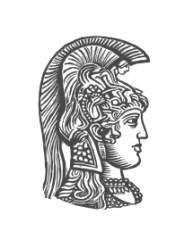 ΕΛΛΗΝΙΚΗ ΔΗΜΟΚΡΑΤΙΑΕθνικόν και ΚαποδιστριακόνΠανεπιστήμιον ΑθηνώνΣΧΟΛΗ ΕΠΙΣΤΗΜΩΝ ΥΓΕΙΑΣΟΔΟΝΤΙΑΤΡΙΚΗ ΣΧΟΛΗΓΡΑΜΜΑΤΕΙΑ